2021 N.S.W JUNIOR STATE CUP	BOYS 12’S 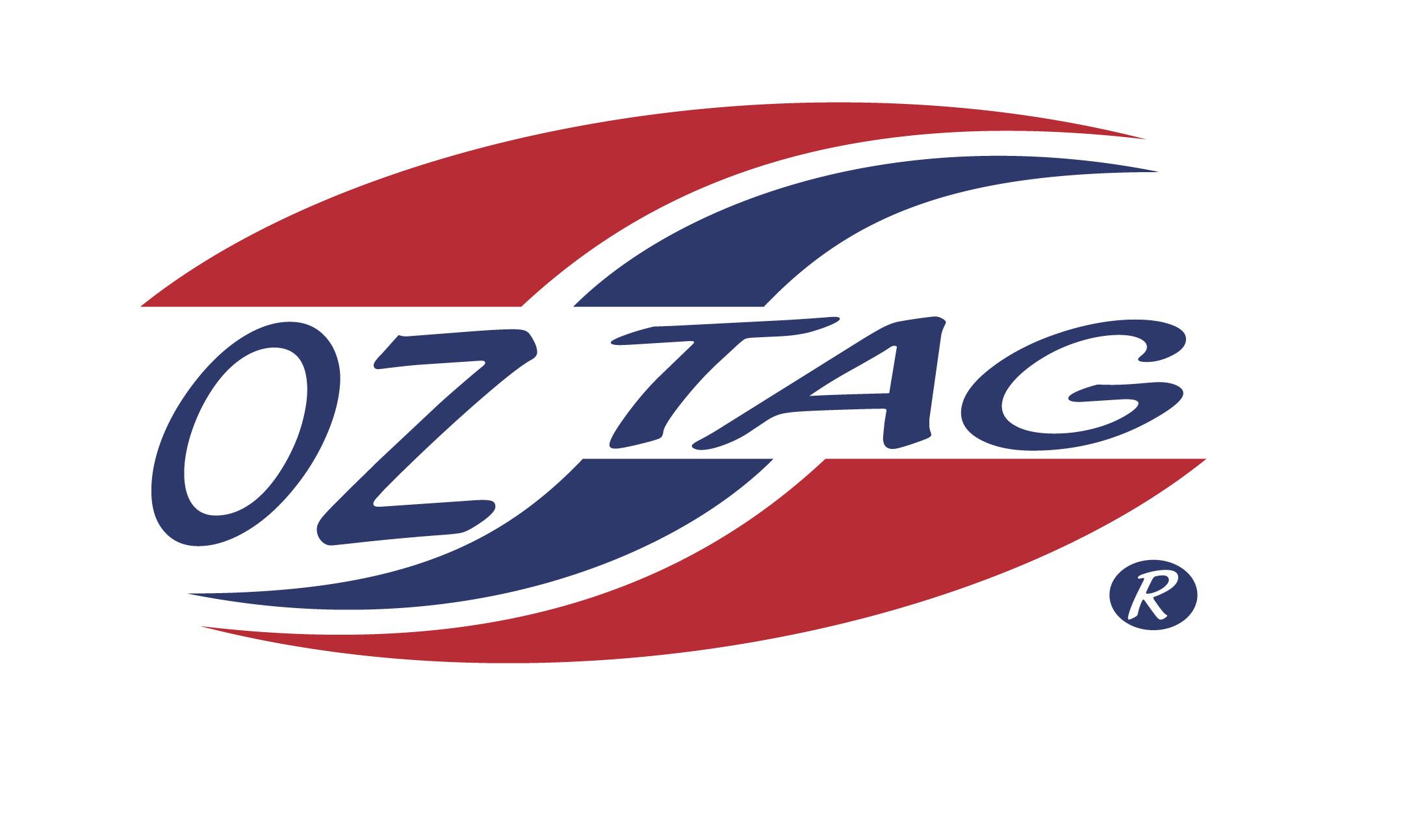 Congratulations to the following players selected in the East Hills Boys 12’s team to play at the 2021 NSW Junior State Cup – Feb 12 – 14, 2021 -  Coffs HarbourPlease contact your coach to accept your position in the team and confirm your availabilityTournament entry is $90 and payable now to your team manager or directly into the East Hills Junior Oztag Account – put your name as the referenceUniform is the same as last year – please let your manager know your sizesNAMETEAMCALEB MITCHELLYEAH THE BOYSJAKE DODDYEAH THE BOYSDYLAN THOMPSONELECTRIFYINGASHTON MCDONALDMILPY BOYSKYLE EBBSMILPY BOYSTYSON KINGMILPY BOYSJAI CONLANNINJAS UPJACKSON VAJDEVSKIYEAH THE BOYSXAVIUS WILSONYEAH THE BOYSAFA SUAYEAH THE BOYSOSCAR HOOPERFLYING FOXESTODD WARDMANNINJAS UPBLAKE PETROVKSITHE TAGGERSMICHAEL CONDOLUCISAINTS 12’S